NÁRODNÁ RADA SLOVENSKEJ REPUBLIKYVII. volebné obdobieČíslo: CRD-499/2016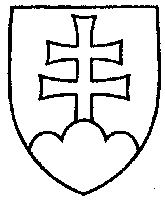 33UZNESENIENÁRODNEJ RADY SLOVENSKEJ REPUBLIKYz  28. apríla 2016k návrhu poslanca Národnej rady Slovenskej republiky Jozefa Viskupiča na vydanie zákona, ktorým sa mení a dopĺňa zákon č. 308/2000 Z. z. o vysielaní a retransmisii a o zmene zákona č. 195/2000 Z. z. o telekomunikáciách v znení neskorších predpisov (tlač 33) – prvé čítanie	Národná rada Slovenskej republiky	po prerokovaní uvedeného návrhu zákona v prvom čítanír o z h o d l a,  ž e	podľa § 73 ods. 4 zákona Národnej rady Slovenskej republiky č. 350/1996 Z. z. o rokovacom poriadku Národnej rady Slovenskej republiky v znení neskorších predpisov	nebude pokračovať v rokovaní o tomto návrhu zákona.Predseda  Národnej rady Slovenskej republikyv z.  Béla  B u g á r   v. r.Overovatelia:Mária  J a n í k o v á   v. r.Anna  V e r e š o v á   v. r. 